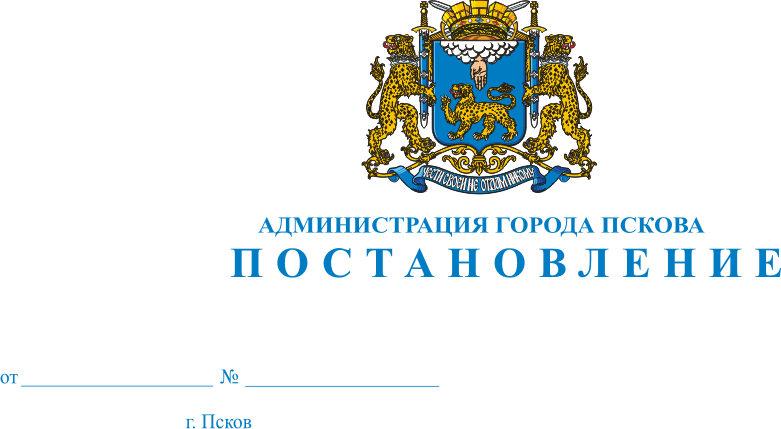 О внесении изменений в Постановление Администрации города Пскова от 19.09.2012 № 2636 «О формировании и ведении реестра социально ориентированных некоммерческих организаций - получателей поддержки Администрации города Пскова»В соответствии с Федеральным законом от 12.01.1996 № 7-ФЗ «О некоммерческих организациях», Приказом Министерства экономического развития РФ от 17.05.2011 № 223 «О ведении реестров социально ориентированных некоммерческих организаций - получателей поддержки, хранении представленных ими документов и о требованиях к технологическим, программным, лингвистическим, правовым и организационным средствам обеспечения пользования указанными реестрами», руководствуясь статьями 32, 34 Устава муниципального образования «Город Псков», Администрация города ПсковаПОСТАНОВЛЯЕТ:1. Внести в приложение «Положение о порядке ведения реестра социально ориентированных некоммерческих организаций - получателей поддержки Администрации города Пскова» к Постановлению Администрации города Пскова от 19.09.2012 № 2636 «О формировании и ведении реестра социально ориентированных некоммерческих организаций - получателей поддержки Администрации города Пскова» следующие изменения:1) в пункте 2 исключить слова «и потребительского рынка»;2) пункт 10 изложить в следующей редакции:«10. Реестровая запись, содержащая сведения о получателе поддержки, исключается из реестра Комитетом по истечении 3 лет с даты окончания срока оказания поддержки на основании постановления Администрации города Пскова. Окончанием срока оказания финансовой поддержки считается дата исполнения сторонами обязательств по договору (соглашению) об оказании финансовой поддержки.».2. Опубликовать настоящее Постановление в газете «Псковские Новости» и разместить на официальном сайте муниципального образования «Город Псков» в сети Интернет.3. Настоящее Постановление вступает в силу с момента его официального опубликования. Действие подпункта 1 пункта 1 настоящего Постановления распространяется на правоотношения, возникшие с 13 мая 2015 года.4. Контроль за исполнением настоящего Постановления возложить на заместителя Главы Администрации города Пскова Иванову Т.Л.Глава Администрации города Пскова			           И.В. КалашниковПроект Постановления вносит:Председатель Комитета социально-экономического развития Администрации города Пскова					М.В. СтепаненковСогласовано:Заместитель Главы Администрации города Пскова								Т.Л. ИвановаУправляющий делами Администрации города Пскова								Г.В. ПетроваПредседатель Комитетаправового обеспечения Администрации города Пскова					В.А. Наводкин